0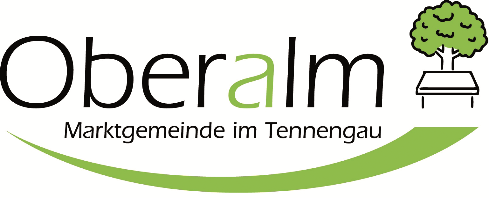 Mitteilung bewilligungspflichtiger technischer Einrichtungengemäß § 3a Salzburger Baupolizeigesetz (BauPolG)Daten des/der Bewilligungswerbers/inDaten des/der Verfassers/in der UnterlagenDaten des/der Grundeigentümers/inBezeichnung des Bauvorhabensgemäß § 2 Baupolizeigesetz (zutreffendes bitte ankreuzen)GrundstücksdatenBei LuftwärmepumpenDer Mitteilung sind anzuschließen:VornameNachnameAnschriftTelefonnummerE-MailVornameNachnameAnschriftTelefonnummerE-MailVornameNachnameAnschriftTelefonnummerE-Mail Errichtung oder erhebliche Änderung von      Luftwärmepumpen Errichtung oder erhebliche Änderung von      sonstigen technischen EinrichtungenKurzbeschreibung der baulichen Maßnahme:GstEZKGAdresse des Ausführungsortes der baulichen MaßnahmeLuftwärmepumpen sind einem Mitteilungs-verfahren nur zugänglich, wenn deren Schallemissionen einen Grenzwert von 40 dB(A) bei Tag und 33 dB (A) bei Nacht an der nachbarlichen Grundstücksgrenze nicht überschreiten. Bei Standorten, die im Flächenwidmungsplan als Reine Wohngebiete ausgewiesen sind, reduziert sich der Nacht-Grenzwert auf 30 dB (A).Die Voraussetzungen werden durch die geplante Luftwärmepumpe erfüllt:  ja nein eine Bezeichnung bzw. Beschreibung der geplanten Maßnahme; planliche Darstellungen, soweit diese zur Erkennbarkeit der Einhaltung der gesetzlichen Vorgaben     erforderlich sind;  bei Luftwärmepumpen eine Bestätigung über die Einhaltung der Schallgrenzwerte an den nachbarlichen      Grundstücksgrenzen (Beiblatt für Luftwärmepumpen im Mitteilungs-verfahren).DatumStempel und Unterschrift des/der Antragstellers/indurch den Bewilligungswerber, der gegenüber der Bauabteilung für die Richtigkeit der Unterlagen haftet. durch den Bewilligungswerber, der gegenüber der Bauabteilung für die Richtigkeit der Unterlagen haftet. DatumStempel und Unterschrift des/der Verfassers/in der UnterlagenDer Verfasser der Pläne und technischen Beschreibung bestätigt ausdrücklich, über die gesetzlich erforderliche Planungsbefugnis zu verfügen und haftet gegenüber der Baubehörde für die Richtigkeit der Unterlagen. Der Verfasser der Unterlagen bestätigt weiters, dass alle im Zeitpunkt des Bauansuchens geltenden baurechtlichen Anforderungen eingehalten werden. Der Verfasser der Pläne und technischen Beschreibung bestätigt ausdrücklich, über die gesetzlich erforderliche Planungsbefugnis zu verfügen und haftet gegenüber der Baubehörde für die Richtigkeit der Unterlagen. Der Verfasser der Unterlagen bestätigt weiters, dass alle im Zeitpunkt des Bauansuchens geltenden baurechtlichen Anforderungen eingehalten werden. 